Акция «Блокадный хлеб»27 января 2022 года в России отмечают 78-летие со дня освобождения  города Ленинграда от фашистской блокады. В честь этого  события юнармейцы отряда «Факел» МБОУ Висловская СОШ приняли участие в Акции памяти «Блокадный хлеб». Участники акции раздавали  жителям хутора буклеты с описанием страшных дней ленинградской блокады и 125-граммовые кусочки чёрного хлеба.  Ребята рассказывали о дате, которую отмечают в России 27 января, объясняли что кусочек  «блокадного хлеба» — это символ, и главное — это наша память о героических и трагических событиях Великой Отечественной войны, о мужестве и стойкости ленинградцев. Для обучающихся 1 класса ребята провели минуту памяти «Хлеб той зимы»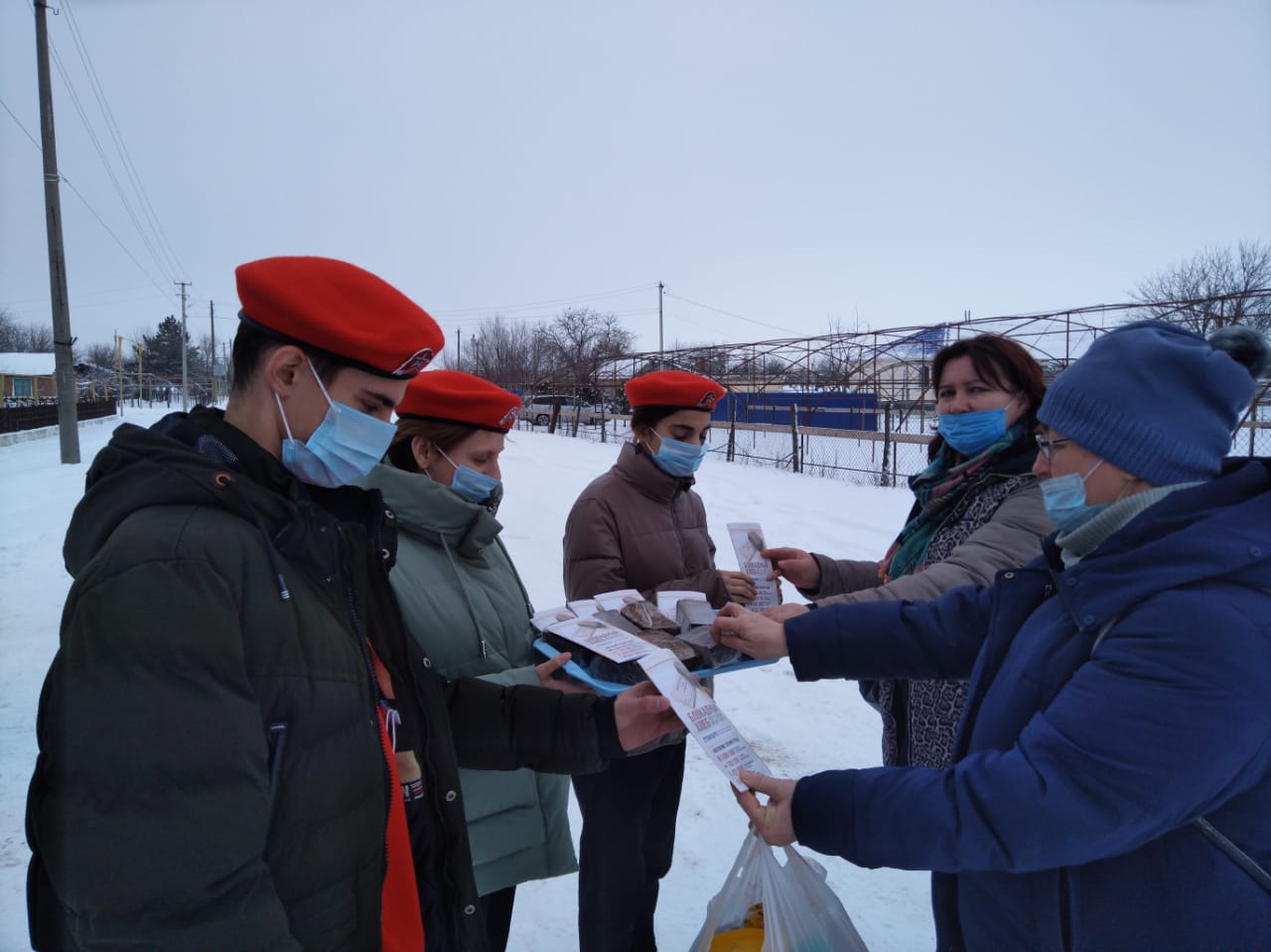 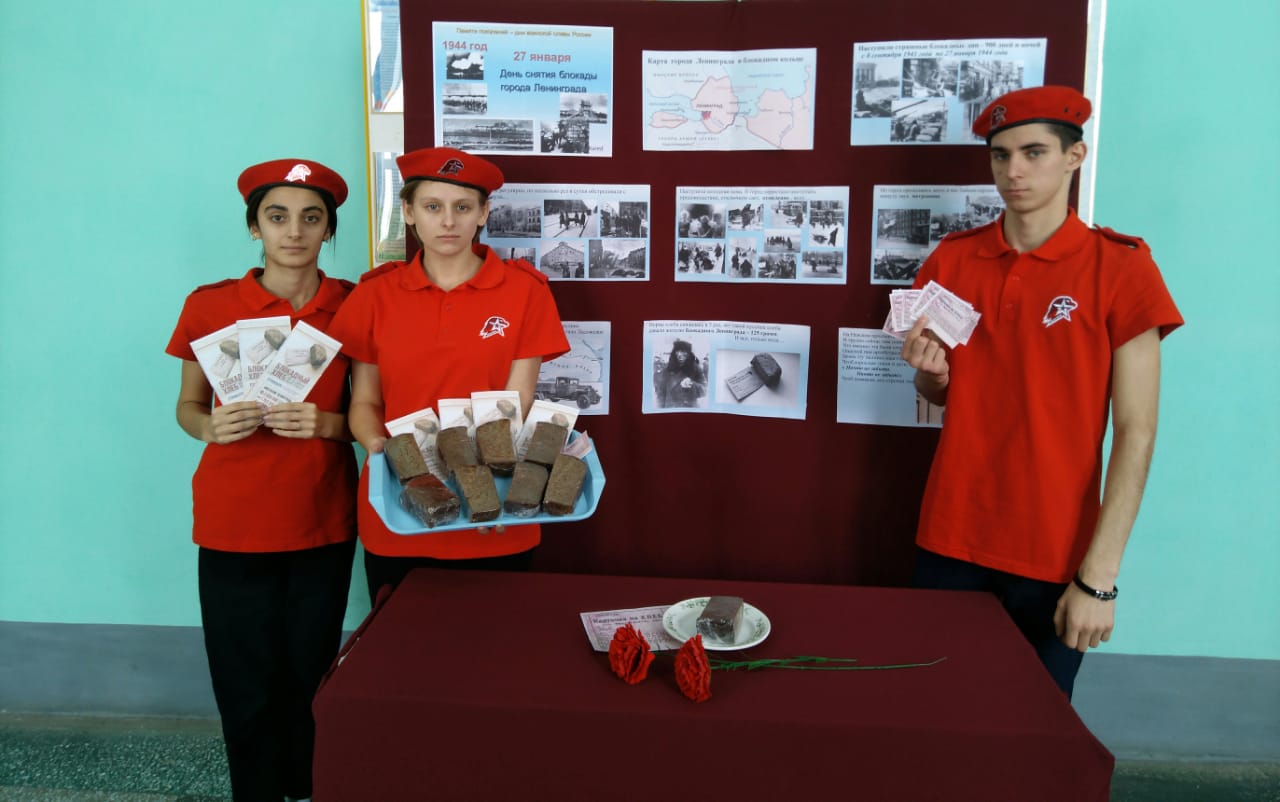 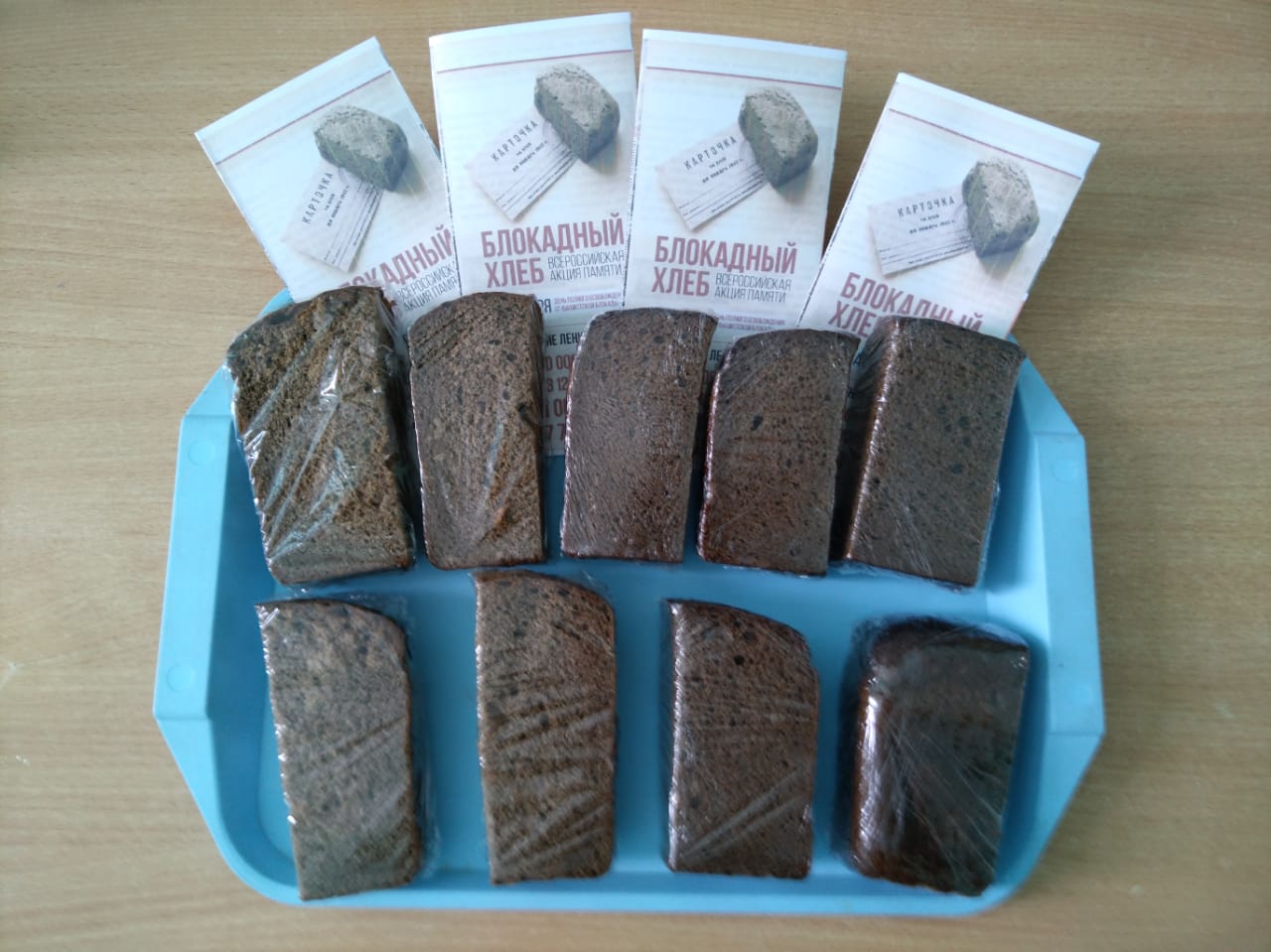 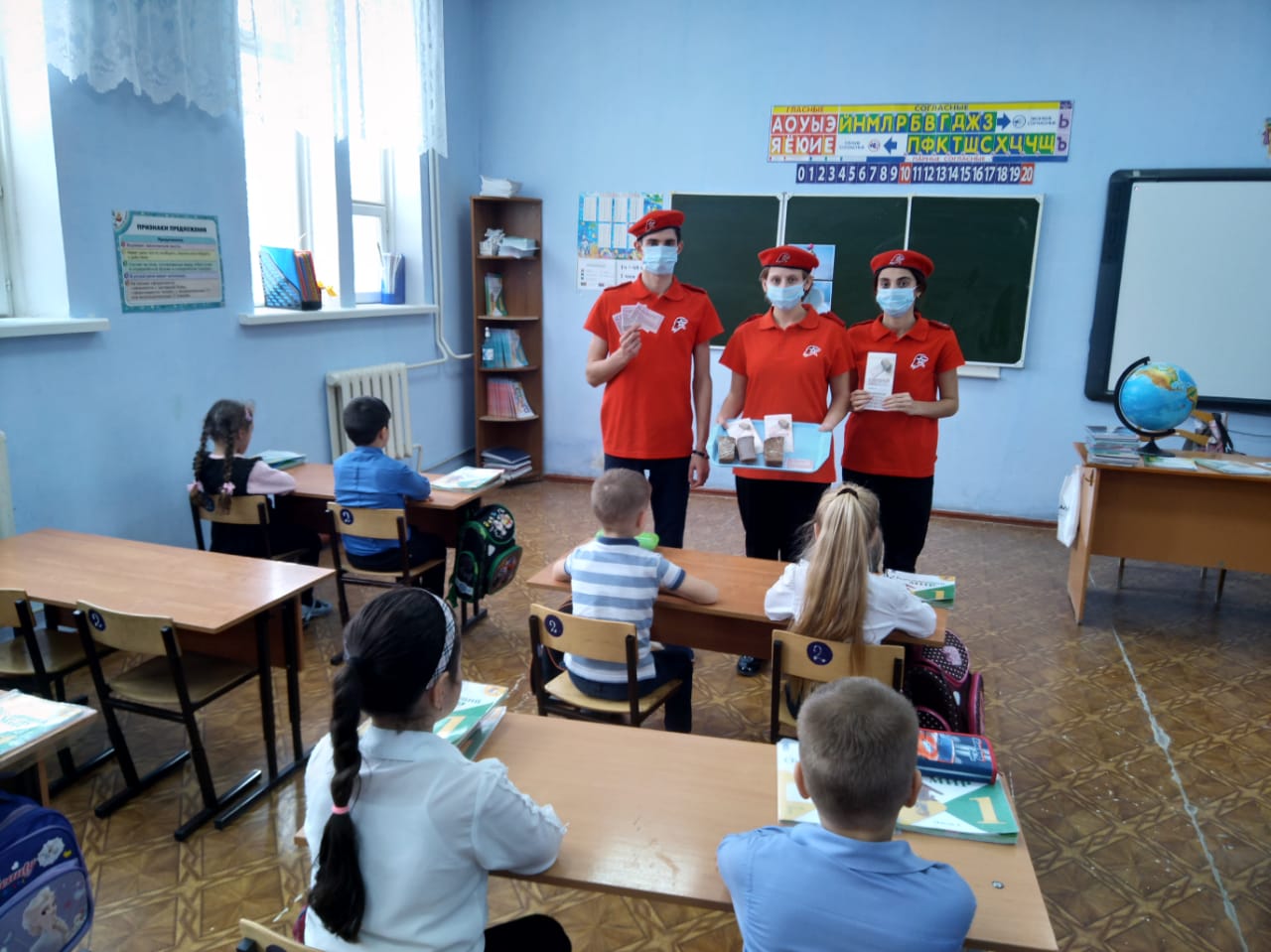 